Ирбитское муниципальное образованиемуниципальное казенное общеобразовательное учреждениеГаевская основная общеобразовательная школа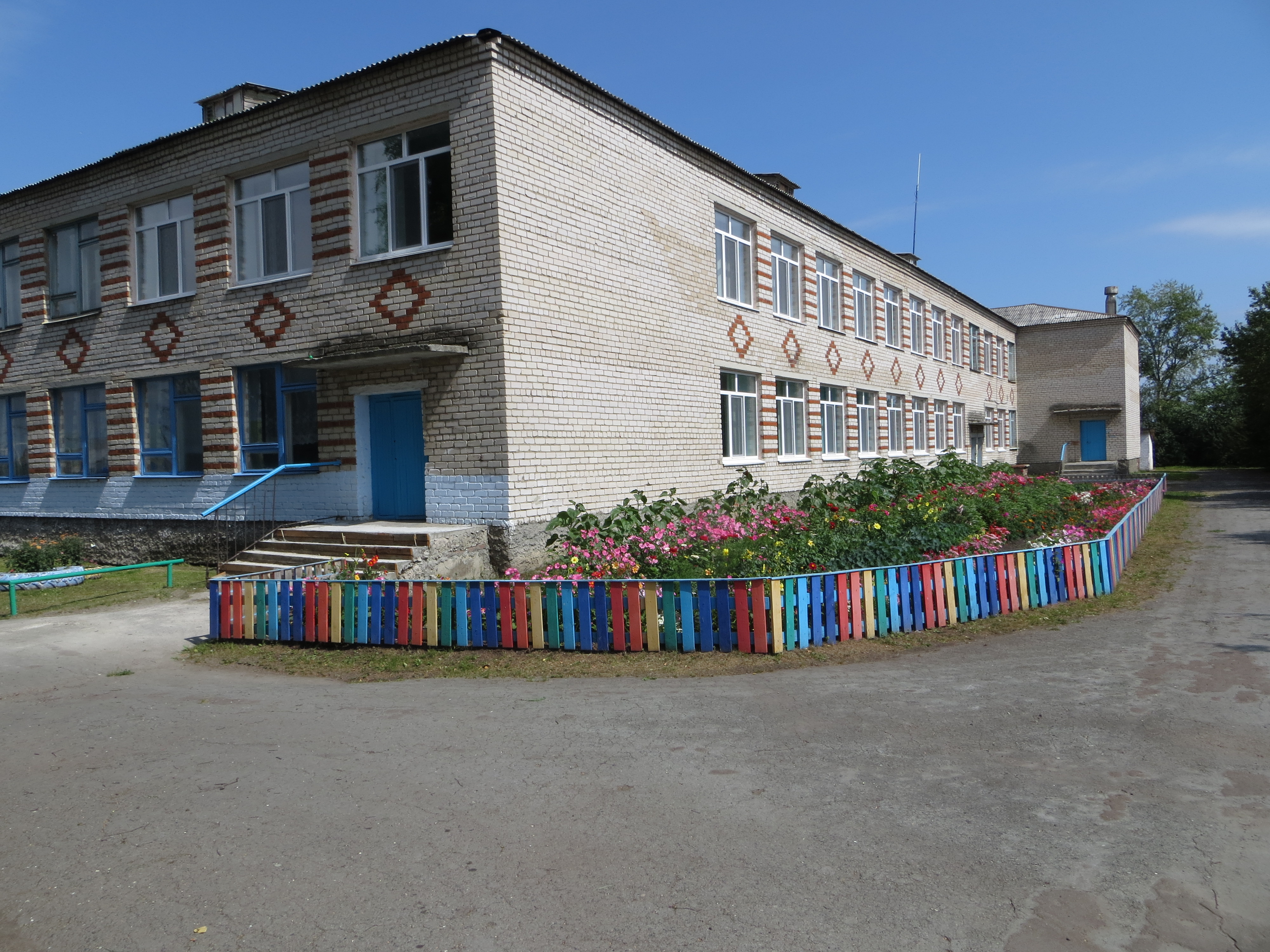 семинар заместителей директоров по УВРТема: Формирование методической компетентности учителей с целью реализации ФГОСд.Гаева2016 годСодержание1. Введение	Федеральный закон «Об образовании в Российской Федерации», Федеральные государственные образовательные стандарты начального и основного общего образования диктуют определенные требования к учителю.	С 1 января 2017 года внедряются новый Профессиональный стандарт педагога. Первый вопрос: зачем что-то менять?Ответ: современной школе нужны современные учителя!          Как сказано в «Профессиональном стандарте педагога»: «Педагог – ключевая фигура реформирования образования. В стремительно меняющемся открытом мире главным профессиональным качеством, которое педагог должен постоянно демонстрировать своим ученикам, становится умение учиться. Одним из основных требований является смена позиции учителя с ведущей на сопровождающую. С позиции «транслятора знаний» учитель должен перейти на позицию  педагога, способного проектировать образовательную среду обучающегося. 	Следовательно, важным условием реализации ФГОС в общеобразовательной школе является подготовка учителя. Создание достойной мотивации для учителей, условий для их постоянного самосовершенствования, для повышения квалификации сегодня становятся ключевым фактором развития всей системы общего образованияОрганизация семинара обусловлена:Необходимостью актуализации вопроса формирования и совершенствования методической  компетентности педагогов общеобразовательных организаций в период введения и реализации ФГОС,  Профессионального стандарта педагога.2. Программа семинараТема: Формирование методической компетентности учителей с целью реализации ФГОС.Дата проведения: 11.10.2016г.Место проведения: МКОУ Гаевская ООШУчастники: заместители директоров по УВР.Цель семинара: Актуализировать вопрос по формированию методической  компетентности педагогов в рамках реализации ФГОС,  введения Профессионального стандарта педагога.Задачи:1. Познакомить  с  теоретическими аспектами и практическим опытом работы МКОУ Гаевской ООШ  по обозначенной теме семинара «Формирование методической компетентности учителей с целью реализации ФГОС».2. Организовать практическую работу по изучению Профессионального стандарта педагога, составлению макета плана методической работы в соответствии с новыми требованиями стандартов (ФГОС, Профессиональный стандарт педагога).Прогнозируемый результат:В  итоге работы по обозначенной теме участники семинара смогут соотнести свое представление (понимание) вопроса по формированию методической компетентности учителя с научно-обоснованными подходами в организации методической работы в школе.Материалы:- программа семинара;- пособие «Формирование методической компетентности учителей с целью реализации ФГОС»;- презентация ОО, презентация пособия «Формирование методической компетентности учителей с целью реализации ФГОС»;- Практические задания  (задание № 1 - Работа с Профессиональным стандартом педагога, задание № 2 – Составление  макета плана методической работы школы)- инструментарий для анализа сформированности методической компетентности педагогов; материалы для проведения рефлексии.План работы семинара «Формирование методической компетентности учителей с целью реализации ФГОС»3.Теоретические аспекты3.1. Методическая компетентность учителя (понятие и структура)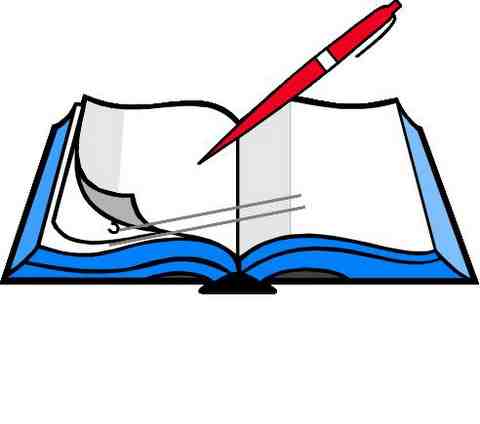 В условиях реализации ФГОС на первый план выдвигается проблема повышения профессиональной компетентности учителя. Рассматривая данную проблему, необходимо, в первую очередь, определить, что такое профессиональная компетентность рассмотреть её структуру.Следует отметить, что в настоящее время отсутствует однозначное определение понятия профессиональной компетентности. Обзор методической, педагогической литературы и других информационных источников, посвященных данной проблеме, показывает, что можно выделить несколько подходов к определению понятия "профессиональная компетентность":- Т.М. Сорокина «Под профессиональной компетентностью педагога понимается единство его теоретической и практической готовности к осуществлению педагогической деятельности»;- В.Н. Введенский «Профессиональная компетентность педагога … не сводится к набору знаний, умений, а определяет необходимость и эффективность их применения в реальной образовательной практике»;- В.А. Адольф «Под профессиональной компетентностью понимает готовность к продуктивной педагогической деятельности»;- А.К. Маркова «Профессиональная компетентность -  индивидуальная готовность человека выполнять данную работу на высоком уровне» Обобщив представленные подходы, можно сделать вывод о том, что под профессиональной компетентностью понимается совокупность профессиональных и личностных качеств, необходимых для успешной педагогической деятельности. 	Следует отметить, что ученые, изучающие проблему компетентности педагога, в своих работах используют как термин «профессиональная компетентность» так и термин «педагогическая компетентность», иногда используются оба термина «профессионально-педагогическая компетентность».	Обратимся к структуре профессиональной компетентности учителя, которая включает в себя следующие компоненты:научно-теоретическая компетентность; методическая компетентность; психолого-педагогическая компетентность; профессиональная позиция учителя (заинтересованность в эффективности своей профессиональной деятельности).	Более детально остановимся на понятии «методическая компетентность», приобретающую в последнее время все большую актуальность. Методическая компетентность является одной из важных составляющих профессиональной компетентности педагога. В современной педагогической литературе данное понятие определяется по-разному:- владение педагогом различными методами обучения, знание дидактических методов, приемов и умение применять их в процессе обучения, знание психологических механизмов усвоения знаний и умений в процессе обучения (Н. В. Кузьмина);- интегративная, многоуровневая, профессионально значимая характеристика личности преподавателя, выражающаяся в наличии ценностного отношения к педагогической профессии, профессиональных знаний и умений, взятых в единстве (Т. В. Сясина);- интегральная характеристика деловых, личностных и нравственных качеств педагога, отражающая системный уровень функционирования методологических, методических знаний, умений, опыта, мотивации, способностей и готовности к творческой самореализации в методической и педагогической деятельности в целом (Т. А. Загривная);- совокупность методических знаний, методических умений и профессионально значимых качеств личности, необходимых для качественного выполнения учебно-методической деятельности (Т. С. Мамонтова).Анализируя представленные взгляды разных авторов, отметим, что, имея разный ракурс рассмотрения, исследователи делают акцент на том, что методическая компетентность педагогов общеобразовательных организаций характеризует профессиональную готовность педагогического работника к социально-психологической, коммуникативной и информационной деятельности, способность его к рефлексии и применению методических приемов и технологий для проектирования образовательного процесса в инновационной образовательной среде, нацеленное на развитие личности школьника через формирование универсальных учебных действий.Структура методической компетентности включает гностический (знаниевый), деятельностный, рефлексивный, автономный, личностно – мотивационный компоненты. Структура методической компетентности  педагога         Основной путь, существенно влияющий на повышение уровня методической компетентности педагога, как показывает практика, - это четкая, опирающаяся на науку организация методической работы.          Для достижения более высокого уровня методической компетентности учителя, в условиях реализации ФГОС, введения с 1 января 2017 года Профессионального стандарта педагога, необходима модернизация системы методической работы в образовательной организации. 3.2. Педагогические условия формирования и совершенствования методической компетентности педагогов общеобразовательных организаций в период введения и реализации новых стандартов       Обозначены три педагогических условия, соблюдение которых в большей степени влияют на эффективность процесса совершенствования методической компетентности педагогов общеобразовательных организаций в период введения и реализации новых стандартов.Рассмотрим эти условия. 	Первое педагогическое условие – создание стимулирующей среды для учителей школы, которая состоит из информационного пространства, материально-технического обеспечения и учебного оборудования, имеющегося в образовательном учреждении, нацеленной на овладение педагогами современными образовательными технологиями деятельностного типа.	Стимулирующая среда - это объектовая среда, которая создана в образовательном учреждении и представляет собой побудительную причину, толчок, приводящий учителя в состояние заинтересованности в процессе совершенствования собственной методической компетенции и стремлении к творческому росту. Стимулирование педагога должно быть тщательно продумано и направлено на формирование положительной мотивации. При создании стимулирующей среды для учителя очень важно учитывать некоторые правила стимулирования: 1) действовать в соответствии с желаниями педагогов. Не навязывать учителю те или иные подходы к совершенствованию собственной методической компетентности, а возбуждать интерес к изучению и применению новых педагогических технологий;2) учитывать интересы и склонности педагогов, имеющийся педагогический опыт и умения.	Второе педагогическое условие – определение мотивационного механизма для учителя, состоящего из ситуации внешнего целенаправленного, стимулирующего воздействия (побуждения и принуждения) и ситуации реализации внутренней психологической предрасположенности к новой педагогической деятельности. Мотивационный механизм – это набор ситуаций, побуждающих педагогов к деятельности. Он состоит из двух элементов: ситуации внешнего целенаправленного, стимулирующего воздействия (побуждения и принуждения) и ситуации реализации внутренней психологической предрасположенности к новой педагогической деятельности.	Внешние ситуации – это потребность учителя соответствовать современным квалификационным требованиям, что заставляет его изменять собственную педагогическую деятельность от «транслятора» новых знаний, к тьютору, сопровождающему ученика на пути постижения новых знаний. 	Внутренние ситуации – повышение квалификации и самообразование педагогов ради лидерства и престижа; стремление оказаться в центре внимания.	Общеизвестным является тот факт, что результаты деятельности человека только на 20–30 % зависят от его интеллекта и на 70–80 % – от тех сил, которые его движут, то есть от его мотивов. Внешняя мотивация более распространена (похвала, благодарственные письма и грамоты, высокий рейтинг среди коллег и др.), но более продуктивной является внутренняя мотивация. Внутренняя мотивация личностно значима, индивидуальна: то, что для одного педагога очень важно, другого может абсолютно не стимулировать к активности. Д. Карнеги утверждает, что на свете есть только один способ побудить людей что-то сделать; и он заключается в том, чтобы заставить человека захотеть это сделать.           Третье педагогическое условие – структурирование процесса повышения квалификации педагогов в соответствии с исходным уровнем их компетентности через создание индивидуального маршрута, корпоративного обучения, участие в сетевых сообществах, усиление роли мониторинга эффективности повышения квалификации работников образования, ориентируя подготовку учителя к работе в новых условиях.Деятельность учителя должна быть не только развивающей, но и развивающейся. 	В современных образовательных условиях система повышения квалификации призвана не только обновлять знания учителей, но и, прежде всего, ликвидировать их отставание, “разрыв между ранее полученной профессиональной подготовкой и новыми требованиями”, перестроить устаревшие стереотипы, менталитеты и штампы, переоценить приобретенный когда-то опыт, помочь преодолеть его ошибки и сложившиеся деформации личности, способствовать, при необходимости, профессиональному и духовному восстановлению специалиста, помочь осуществить профессиональную самодиагностику и на этом фоне стимулировать мотивацию к дальнейшему саморазвитию. (А.К. Маркова).	В литературе по управлению персоналом наряду с профессиональным обучением используется термин “профессиональное развитие”. Важно, чтобы профессиональное развитие учителя не прекращалось на протяжении всего времени его работы в школе. Это способствует успешному решению задач его обновления. Профессиональное развитие кадров – залог успешного развития самой организации. Однако, следует отметить, что потребность в повышении квалификации и развитии профессионального мастерства возникает, тогда, когда ставятся новые цели, выдвигаются новые требования, меняется характер деятельности.	В соответствии с ФЗ-273 «Закон об образовании в Российской Федерации» ответственность за повышение квалификации работников несет работодатель. Федеральные государственные образовательные стандарты обозначают периодичность посещения педагогом курсов повышения квалификации – не реже, чем 1 раз в три года.	Современные подходы к построению системы повышения квалификации, ориентированной на подготовку учителя к работе в новых условиях должны обеспечить: • перспективный характер повышения квалификации; • деятельностный характер повышения квалификации; • компетентностно-ориентированный характер повышения квалификации.3.3. Управление методической деятельностьюЦели, направления и организационные формы методической работыЦели: Обеспечить условия и процесс качественной реализации педагогами содержания образования.Обеспечить непрерывное устойчивое повышение профессиональной компетентности  педагогических кадров.Обеспечить целенаправленное взаимодействие субъектов образовательной деятельности.Создать условия для оказания научно-методической помощи педагогам и опережающего научно-методического сопровождения их профессиональной деятельности.Обеспечить программное и научно-методическое обеспечение профессиональной деятельности педагогов.Осуществить анализ процесса и результатов мониторинга профессиональной деятельности педагогов, ресурсов и условий реализации профессиональной деятельности.Основные направления методической работы в школеКлассификация организационных форм повышения методической компетентности педагогов       Образовательная организация, которая погружается в процесс введения и реализации ФГОС, обязательно включает в свою «дорожную карту» методическое направление деятельности. Методическое сопровождение и его модели, разработанные образовательным учреждением, включает как общетеоретические блоки  в виде лектория (семинаров, совещаний и т.д.), так и интерактивные блоки: мастер-классы, педагогические марафоны, проектные мастерские и др.4. Опыт организации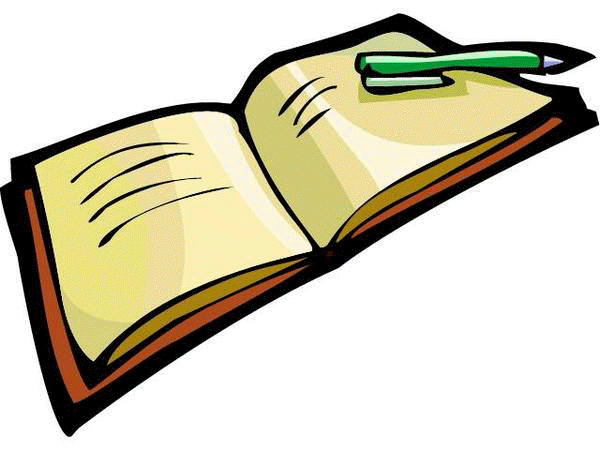         методической работы в  МКОУ Гаевской ООШВ условиях модернизации российского образования, перехода на новые образовательные стандарты (ФГОС) на передний план выходит повышение профессиональной компетентности педагогов не только через систему институтов повышения квалификации и различных курсов, а, в первую очередь, через систему научно-методической работы школы. Современный педагог как никогда ранее нуждается в методическом сопровождении именно в рамках школы.Основными принципами методической работы в школе являются:открытость: сотрудничество и методическая помощь всем, кто в ней нуждается;успешность: хочешь знать больше - используй все возможности школы;уникальность: каждый может найти свой путь к вершинам профессионального мастерства.Целью методической работы школы является создание условий для непрерывного повышения уровня профессиональной компетентности педагогов через различные формы методической работы.Задачи методической работы:- Обеспечение информационно – методического  сопровождения педагогов школы по вопросам реализации ФГОС НОО, ФГОС ООО.  - Создание условий, обеспечивающих освоение учителями школы и внедрение в учебный процесс современных педагогических технологий.- Обеспечение методического сопровождения процессов аттестации учителей.- Обеспечение методического сопровождения  участников профессиональных конкурсов.- Обеспечение методической поддержки молодых учителей в педагогической деятельности.Методическая деятельность осуществляется в соответствии с планом методической работы школы, планами работы школьных методических объединений (ШМО учителей начальных классов, ШМО учителей основной школы), которые составляются ежегодно в начале учебного года. Своевременное составление планирующей документации позволяет определиться с  целевыми, организационными аспектами методической работы,  определить сроки, порядок проведения запланированных методических мероприятий, скоординировать, выстроить  взаимодействие со всеми субъектами методического процесса.     	Педагогический коллектив школы - это сложный, полиструктурный объект управления, поскольку учителя отличаются по образованию, возрасту, по уровню педагогического мастерства и готовности к инновациям  и многим другим основаниям.Систематический анализ  педагогического коллектива позволяет отслеживать все особенности кадров, выстраивать  систему методической работы, направленную на непрерывное профессиональное развитие каждого учителя.   Анализ изменений образовательного уровня  педагогических работников за последние три года показывает рост числа педагогических работников, имеющих высшее образование (положительная динамика на 6,7%). Показателен тот факт, что  учителя повышают свой образовательный   уровень, получили высшее педагогическое образование 2 учителя, 3 молодых специалиста продолжают обучение в учреждениях ВПО.    Средний возраст работающих педагогов 35 лет.       Квалификационная структура педагогического коллектива за последние три года изменилась следующим образом: увеличилось количество педагогов имеющих квалификационные категории на 5%. За три года 14 педагогов повысили свою квалификацию, прошли обучение на курсах повышения квалификации по самым различным программам.Всестороннему изучению педагогических кадров способствует диагностика, используемая в системе методической работы. Использование различных методов (наблюдение, беседы с педагогами) позволяет изучить трудности в работе педагогов, увидеть сильные стороны и реальные возможности каждого учителя, определить  разные формы работы с педагогами:- с опытными педагогами: самообразование, участие в подготовке и проведении педсоветов, обучающих семинаров, заседаний школьных методических объединений, подготовке методических консультаций, проведение открытых уроков, предметных недель,  внеклассных мероприятий, наставничество, работа по выявлению и обобщению педагогического опыта;- с педагогами, нуждающимися в методической поддержке: самообразование, прикрепление к учителю-наставнику, взаимопосещение и  анализ уроков, внеклассных мероприятий, участие в работе педсоветов, обучающих семинаров, школьных методических объединениях.Главным компонентом методической работы является индивидуальная методическая  деятельность педагога – самообразование. Методическая цель: помочь каждому педагогу в саморазвитии, самореализации.Содержание деятельности: методическая помощь оказывалась педагогам при составлении индивидуальных программ саморазвития, которые учителя нашей школы составляют ежегодно и представляют их на уровне школьных методических объединений.   Считаю, что очень важно для педагога написать качественную программу саморазвития, осознать собственные проблемы, определить направления саморазвития,  содержание деятельности по саморазвитию, формы повышения квалификации.     Чтобы процедура  разработки индивидуальных программ не приобрела формальный характер, проводятся консультации   по составлению программ саморазвития педагогов, даются методические рекомендации по формам индивидуальной самообразовательной работы, содержанию деятельности по саморазвитию.     Проведенный анализ программ саморазвития позволяет выявить проблемное поле педагогов, выстроить индивидуальную методическую работу с учетом методических потребностей каждого педагога.   Индивидуальная работа – это основа методической помощи педагогу. В индивидуальной методической работе  использовались такие формы, как индивидуальные рекомендации, консультации, беседы. 	Результатом методического взаимодействия является стремление учителей к самообразованию и саморазвитию. Это подтверждается положительными результатами, представленными в  ежегодных отчетах педагогов о результатах индивидуальной методической деятельности. Одной из оптимальных форм развития методической компетентности педагогов является участие в работе школьных методических объединений (ШМО учителей начальных классов, ШМО учителей основной школы). Деятельность школьных методических объединений строится на нормативной основе. Разработаны  «Положение о школьном  методическом объединении учителей», «Должностная инструкция руководителя школьного методического объединения».	Методическое сопровождение школьных методических объединений было реализовано через: - взаимодействие с руководителями школьных методических объединений при планировании, подготовке, проведении, анализе заседаний ШМО;- взаимодействие с педагогами при подготовке тематических вопросов рассматриваемых на уровне ШМО.	Продуктивность деятельности школьных методических объединений выразилась в проведении тематических заседаний обучающего характера (60% заседаний) и использовании активных форм их проведения.     При выборе тем заседаний ШМО учитывались профессиональные запросы учителей, актуальность  рассматриваемых вопросов, их значение для совершенствования качества педагогической деятельности (Современные педагогические технологии в условиях ФГОС, Новая дидактика современного урока в условиях введения ФГОС ООО, Оценивание достижений учащихся в рамках   ФГОС, Воспитательный потенциал урочной и внеурочной образовательной деятельности, Современный кабинет начальных классов и др.)     Положительным является и то, что заседания ШМО носят практический характер, выступления и выводы руководителей ШМО и большинства педагогов при рассмотрении тематических вопросов, основываются на анализе и  практических результатах деятельности.      Высшей формой коллективной методической работы школы всегда был и остается педагогический совет. Учителя школы принимали активное участие в подготовке тематических педсоветов «Мотивация познавательной деятельности», «Анализ работы по реализации ФГОС НОО и введения ФГОС ООО»,  «Формы воспитательной и профилактической работы с учащимися девиантного поведения», «Качество организации учебно-воспитательного процесса в школе». По-новому осмыслив содержание обозначенных вопросов, учителя представили подробный анализ  своей деятельности, осознали значимость использования новых подходов к организации обучения.        Формировать уровень методической компетентности необходимо систематически, не отделять теоретическую часть от практики. Для этого использовались  такие формы работы, как проведение открытых уроков, внеурочных мероприятий, Педагогический коллектив учителей старших классов активно участвовал в проведении предметных недель («Неделя математики», «Неделя биологии», «Неделя иностранного языка», «Неделя русского языка»).  Транслируя свой педагогический опыт, учителя школы активно участвовали в анализе проведенных открытых уроков и внеурочных мероприятий, они имели возможность соотнести свою деятельность с деятельность других учителей школы.       Одной из эффективных форм  методической работы являлись индивидуальные и групповые консультации. Образовательная, консультативная поддержка востребована педагогическими работниками. Тематика консультаций непосредственно связана с запросами педагогов, с учетом их профессиональных затруднений. Предметной областью консультативного взаимодействия являлись следующие вопросы:-  теоретические аспекты технологий деятельностного характера;- подготовка и анализ уроков, внеурочных мероприятий;- разработка рабочих учебных программ;- обобщение и представление педагогического опыта работы;- подготовка материалов к профессиональным конкурсам и др.- по аттестации педагогических работников (написанию заявления, составлению аналитического отчета).       В школе работают три  молодых специалиста, выпускники Ирбитского педагогического колледжа (Прищепова К.И., учитель начальных классов, Абросов К.А.,. учитель математики, Замараева В.Д., учитель начальных классов), поэтому важным направлением методической работы стало сопровождение профессионального развития молодых педагогов. Выстроенная система наставничества позволила быстро и качественно решать задачи профессионального становления молодых учителей, включать их в проектирование своего развития, оказывать им помощь в самоорганизации, самоанализе своего развития, повышать их профессиональную компетентность.       Наставниками обеспечена поддержка молодых педагогов в вопросахпрактического и теоретического освоения основ педагогической деятельности (подготовка, проведение и анализ урока; формы, методы и приемы обучения; основы управления уроком);разработки рабочих учебных программ;разработки программ саморазвития; ведение школьной документации;подготовке внеурочных мероприятий;подготовки к аттестации;подготовки профессиональным конкурсам и др.Наставниками используются различные формы работы с молодыми специалистами (индивидуальные беседы, консультации, посещение и обсуждение уроков, внеурочных мероприятий).        Урок является основной формой организации учебного процесса в школе. Поэтому урокам уделялось наибольшее внимание. Совместно с  молодым специалистом наставниками анализировались проведенные  им уроки, давались методические рекомендации по правильности составления поурочного планирования и умения достичь цели поставленной на уроке, использовании технологий, методов и средств обучения.         Наставниками оказывается помощь молодым специалистам в выборе программ курсовой подготовки, семинаров.  Так в 2015-2016 учебном году 2 молодых специалиста  прошли курсовую подготовку по самым различным программам, 1 педагог принял участие в работе семинаров муниципального и регионального уровнях.       Методическое сопровождение наставниками молодых специалистов в направлении подготовки к профессиональным конкурсам, обеспечило успешное участие молодых педагогов в профессиональных конкурсах регионального уровня.           В 2015-2016  на региональном уровне отмечена, как лучшая методическая разработка по предмету ОРКСЭ, работа молодых педагогов начальных классов школы Прищеповой К.И. и Замараевой В.Д.        Оказание методической помощи в направлении -  предъявление молодыми педагогами результатов профессиональной деятельности, позволило молодым педагогам представлять результаты профессиональной деятельности на уровне школьных методических объединений, педагогических советов школы, а также учителю начальных классов Замараевой В.Д успешно представить положительный опыт в работе секции «Информатизация системы оценки качества образования»  на VII районной научно-практической педагогической конференции «Традиции и новации».        Постоянный диалог, межличностная коммуникация наставников с молодыми педагогами ускоряют процесс вхождения начинающего учителя в образовательную, педагогическую деятельность. Они чувствуют себя увереннее, закрепляется их убеждение в правильном выборе профессии. В результате молодые учителя заявляются на аттестацию.	В ноябре 2015 года учитель начальных классов Замараева В.Д, успешно прошла  аттестацию и получила 1 КК.Одним из важных условий обеспечивающих формирование методической компетентности педагогов является  обеспечение информационно-методических условий.       Результативность образовательного процесса зависит как от своевременности, так и от качества поступающей педагогу профессиональной информации, обеспечивающей постоянное повышение его методической компетентности. В этой связи большая роль отводится информационному направлению  методической деятельности.        В школе имеется методический уголок для учителей, в котором размещаются как информационные материалы (перспективный план аттестации педагогических работников, информация о повышении квалификации педагогов, Профессиональный стандарт педагога, так и методические материалы (об организации проведения аттестации педагогических работников и др.). Особым спросом пользуется у педагогов методическая копилка, где размещаются различные методические пособия (Новая дидактика современного урока в условиях введения ФГОС ООО, Современные педагогические технологии основной школы в условиях ФГОС, Исследовательская и проектная деятельность младших школьников, Современная технология учебного занятия, Современный кабинет начальных классов и др.).        На школьном сайте имеется методическая страничка, на которой расположены материалы по следующим разделам:-  Планирование методической деятельности – (План методической работы школы, Планы работы школьных методических объединений).- Результаты участия учителей в профессиональных конкурсах, повышение квалификации педагогических работников (участие в семинарах, курсовая подготовка)- Методические материалы для педагогов о новых педагогических технологиях, методики обучения, статьи из опыта работы (Конструкт урока с позиций системно-деятельностного подхода, Методические рекомендации как подготовить проект, Материалы по исследовательской и проектной деятельности и др.)Вывод:Анализ созданных условий позволяет сделать вывод о том, что в нашей школе сложилась определенная система методической работы, выстроено продуктивное взаимодействие с педагогическими работниками по всем направлениям методической деятельности.Стабильность данной системы дает возможность применять различные формы методической работы, что делает методическую работу интересной для учителей. В любом звене данной системы есть возможности для каждого педагога проявить себя, показать уровень своей методической компетентности.В школе созданы необходимые условия для включения каждого педагога в режим развития средствами:            - информационного методического сопровождения педагогических работников;            - сочетания индивидуальных, активных групповых и фронтальных форм работы.Анализ   мониторинга  результатов методической деятельности педагогических работников  за  предыдущие годы показывает, что учителя стали   более активно участвовать в работе школьных методических объединений (ШМО),  эффективно осваивают и внедряют образовательные технологии, в системе представляли свой опыт работы на различных уровнях.Муниципальный уровень:- Конкурс «Учитель года» 2013 год (1 участник), «Учитель года» 2015 год (1 участник);- Конкурс Молодость Ирбитского МО  Номинация «Новые имена в спорте 2013-2014 год» (1 участник, 1 место);- IV районная научно-практическая педагогическая конференция “Традиции и новации», 2015 г. (2 педагога) Областной уровень:- Областной конкурс методических материалов и пособий «Растим патриотов России», 2015 год (2 педагога, 3 место).- Областной конкурс молодых специалистов «Начало» (1 участник)Всероссийский уровень:- Конкурс «Женский чудный день весенний!», 2015 год (2 педагога, 2 место);- Всероссийский конкурс  «Учитель здоровья России», 2015 год  (1 участник)Международный уровень:- Международная научная конференция «70-летие Великой Победы": исторический опыт и проблемы современности» (2 педагога)5. Словарь основных понятий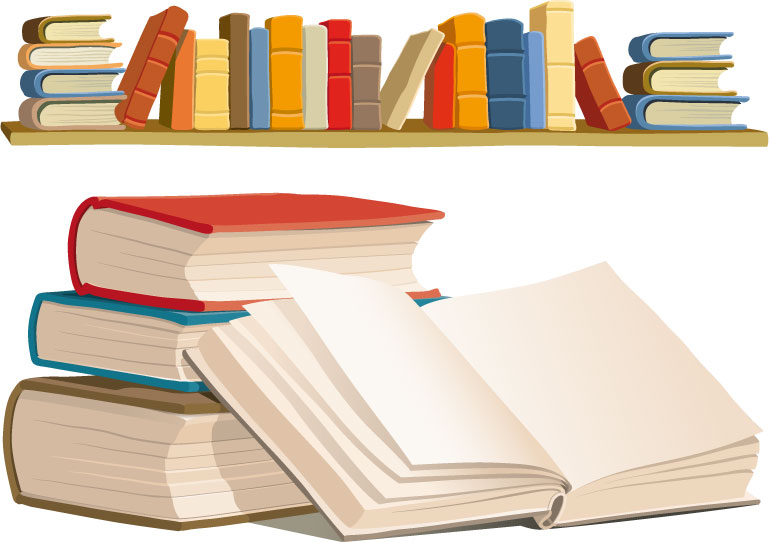 1. Методическая работа в школе – это основанная на науке и прогрессивном педагогическом и управленческом опыте целостная система взаимосвязанных мер, нацеленная на обеспечение профессионального роста учителя, развитие его творческого потенциала, и, в конечном итоге, на повышение качества и эффективности учебно - воспитательного процесса, на рост уровня образованности, воспитанности, развитости, социализации и сохранение здоровья учащихся.2 Методическое сопровождение - взаимодействие сопровождаемого и сопровождающего, направленное на разрешение актуальных для педагога проблем профессиональной деятельности, осуществляемое в процессах актуализации и диагностики существа проблемы, информационного поиска возможного пути решения проблемы, консультаций на этапе выбора пути, конструирования плана действий и первичной реализации плана.3. Методическое обеспечение:необходимая информация, учебно-методические комплексы, т.е. разнообразные методические средства, оснащающие и способствующие более эффективной реализации профессиональной педагогической деятельности;– это процесс, направленный на создание разнообразных видов методической продукции (программы, методические разработки, дидактические пособия), включающий, помимо методического оснащения такие компоненты, как: совместная продуктивная работа методиста и педагога (коллектива); апробация и внедрение в практику более эффективных моделей, методик, технологий; информирование, просвещение и обучение кадров.4. Участие в работе проблемных групп - обучение в процессе выполнения задач, поставленных перед группой сотрудников за счет общения, выполнения групповых поручений.5. Педагогические мастерские - обучение в процессе совместной разработки образцов профессиональной деятельности (планов уроков, учебных планов и программ и т.д.) под руководством одного из наиболее опытных и знающих учителей.6. Обучение на собственных открытых уроках - обучение в процессе подготовки урока по новому стандарту вместе с консультантом или наставником и в процессе его анализа вместе с посещавшими урок специалистами.7. Супервизии - мероприятия, проведенные учителем для коллег или описанные им проблемные ситуации, которые рассматриваются и анализируются совместно с опытными коллегами, благодаря чему учитель получает объективную информацию для более полного и объективного видения своей собственной деятельности.8. Самоанализ и самооценка - обучение в процессе анализа и оценки своей деятельности по разработанным критериям.9. Критерий результативности определяется повышением уровня знаний, мастерства, квалификации.10. Критерий стимулирующей роли методической работы определяется степенью интереса к проводимым мероприятиям.6.  Литература- Вагина Л.А., Цыганков С.Н. Справочник директора школы. Вып.2: нализ и планирование, итоговый педсовет / авт.-сост. Л.А.Вагина, С.Н.Цыганков, Т.А.Кобзарева  – Волгоград: Учитель, 2012- Важнова О.Г. Готовим документы к проверке. Локальные нормативные акты школы / авт.-сост. О.Г.Важнова  – Волгоград: Учитель, 2015- Голубева Л.В., Киселева Ю.А. Справочник заместителя директора по учебной работе / авт.-сост. Л.В.Голубева, Ю.А.Киселева  – Волгоград: Учитель, 2012- Ильина Г.А., Киселева Ю.А.  Справочник заместителя директора по учебной работе / сост. Г.А.Ильина, Ю.А.Киселева. – Волгоград: Учитель, 2016- Крылова М.Б. Методический портфель заместителя директора: из опыта работы / авт.- сост. М.Б.Крылова. – Волгоград: Учитель, 2009- Медведева О.И., Кобзарева Т.А. Организации работы школьного методического объединения. Нормативные и инструктивно-методические материалы / авт.- сост. О.И.Медведева, Т.А.Кобзарева  – Волгоград: Учитель, 2009- Пильдес М.Б., Тенютина Е.Д. Система работы образовательного учреждения в условиях модернизации образования: образовательная программа школы / М.Б.Пильдес, Е.Д Тенютина. – Волгоград: Учитель, 2011- Ривкин Е.Ю. Самоаудит как основа управления методической деятельностью / Е.Ю.Ривкин. – Волгоград: Учитель, 2014- Татаринова Л.П., Аюпова С.Д. Справочник руководителя методического объединения / авт.-сост. Л.П.Татаринова, С.Д.Аюпова  – Волгоград: Учитель, 2014- Чумакова М.И., Смирнова З.В. Развитие профессиональной компетентности педагогов: программы и конспекты занятий с педагогами / авт.-сост.М.И.Чумакова М.И. , З.В.Смирнова. – Волгоград: Учитель, 2008  1.Введение 3 стр.2. Программа семинара3-43. Теоретические аспекты5 - 10    3.1. Методическая компетентность учителя (понятие и структура)5-6    3.2.Педагогические условия формирования и совершенствования      методической  компетентности педагогов общеобразовательных организаций    в период введения и реализации ФГОС7- 8   3.3. Управление методической деятельностью.   8-104. Опыт организации методической работы в  МКОУ Гаевской ООШ11-155. Словарь основных понятий16 6. Список литературы17Вопросы для обсужденияФ.И.О.педагога09.15 – 09.25Открытие семинара:- Презентация ОО09.25 – 10.20- Актуальность и значимость  заявленной темы семинара. Представление плана работы семинара.- Презентация пособия «Формирование методической компетентности учителей с целью реализации ФГОС».- Представление опыта организацииметодической работы  в МКОУ Гаевской ООШ.Самбурова Людмила Вениаминовна, директор школыСможевских Лидия Владимировна, зам.директора по УВР10.25– 11.10  (3 урок)Открытые уроки:- 2 класс, математика «Единицы времени. Час.  Минута»»- 5 класс, иностранный язык «Моя семья»
- 6 класс, биология  «Корень»Садекова Мария Михайловна, учитель начальных классовКабдуакитова Салтанат Кайсаровна, учитель иностранного языкаКрутикова Светлана АлександровнаУчитель химии, биологии11.10 – 11.30Общение с педагогами. Анализ сформированности методической компетентности (в группах)Модераторы групп11.30 – 11.45Презентация информационной образовательной среды кабинета начальных классовПрищепова Кристина Игоревна, учитель начальных классов11.45 – 12.25Внеурочное мероприятие в рамках ФГОС«Осенний БУМ»Абросов Константин Александрович, педагог-организатор12.30 – 13.00Обед13.00 – 14.00Практическая часть семинара (выполнение практических заданий, презентация работы групп):- Практическое задание №1 – Работа с     Профессиональным стандартом педагога. - Практическое задание №2 – Составление  макета плана методической работы школы- Представление итоговых результатов анализа сформированности методической компетентности педагогов МКОУ Гаевской ООШ Сможевских Лидия Владимировна, зам.директора по УВР14.00 – 14.15Завершение семинара (подведение итогов работы)РефлексияСможевских Лидия Владимировна, зам.директора по УВРКомпоненты методической компетентностиПоказателиГностический (знаниевый)специальные знания по предмету; знания педагогики, возрастной психологии, знания нормативно-правовых документов, регулирующих организацию и осуществление образовательного процессаДеятельностный умение применять широкий набор методических средств, технологий, методов и приемов; умение реализовывать деятельностный подход к обучению и организовывать учебную работу учащихся с учетом их реальных учебных возможностей; организовывать различные формы занятий по учебному предмету; умение планировать, отбирать и конструировать учебный материал в соответствие с поставленными педагогическими целями и задачами; владение ИКТ-компетенциейРефлексивный готовность педагога проводить оценку и самооценку педагогической деятельности и полученных результатов и своевременно вносить коррективы в образовательную деятельность, осуществлять педагогическую рефлексиюАвтономный компонент самостоятельности, отражает уровень автономности профессиональной деятельности педагога, индивидуальный стиль педагогической деятельности, принятие самостоятельных решений, умение брать ответственность за полученные результатыЛичностно – мотивационный проявление инициативы и творчества педагога; готовность педагога к инновационной, экспериментальной деятельности; профессионально-важные качества личности; мотивы профессиональной деятельностиНаправление методической работыСодержаниеСовершенствование системы управления методической деятельностью (МД)- анализ результатов МД;- постановка целей развития МД;- определение способов мотивации субъектов деятельности;- планирование МД;- организация и координация МД;- реализация программы развития методической деятельности;- организация работы методического совета, школьных методических объединений (ШМО)Повышение профессиональной компетентности педагогических кадров- сбор и анализ информации о кадровом обеспечении образовательного учреждения;- составление плана курсовой подготовки;- реализация системы мероприятий, направленных на непрерывное повышение профессиональной компетентности педагогов;- организация системы обмена опытом;- обеспечение программными и научно- методическими материалами, а также материалами для самообразования;- подготовка педагогов к аттестации (методическое сопровождение);- оказание методической помощи участникам профессиональных конкурсов;- педагогический консалтинг;- методическое сопровождение школьных методических объединений (ШМО)Методическое сопровождение инновационной деятельности (ИД)- оказание методической помощи в организации и реализации ИД;- организация использования результатов ИД в образовательном процессеОрганизация взаимодействия субъектов образовательной среды- образовательные учреждения, институты повышения квалификации педагогических кадров, управление образования, профессиональны образовательные учреждения (вузы, педагогический колледж), объекты социокультурной среды, библиотеки и др.Программное и научно-методическое обеспечение образовательной деятельности- разработка и внедрение образовательных программ, методических рекомендаций;- комплектование педагогической библиотеки и каталога Интернет-ресурсовМониторинг процесса и результатов профессиональной деятельности педагогов- выявление потребностей в методической помощи;- организация, проведение и анализ предметных олимпиад, предметных недель, конкурсов;- анализ итогов успеваемости за учебную четверть, год, результатов ГИА, диагностических работ, ВПР;- анализ участия педагогов в методической деятельности и системе обмена опытомПо назначениюПо назначениюПо назначениюПо назначениюПо назначениюПриобретение теоретических знаний и освоение способов деятельностиПриобретение теоретических знаний и освоение способов деятельностиПриобретение теоретических знаний и освоение способов деятельностиПриобретение теоретических знаний и освоение способов деятельностиОбобщение педагогического опытаПо степени активности участников образовательного процесса в период обученияПо степени активности участников образовательного процесса в период обученияПо степени активности участников образовательного процесса в период обученияПо степени активности участников образовательного процесса в период обученияПо степени активности участников образовательного процесса в период обученияОзнакомление с теорией практикойАнализ теории и практического опыта Практическое освоение теоретических положений и педагогического опыта – способов деятельностиКомплексныеОбобщение педагогического опытаОрганизационные формыОрганизационные формыОрганизационные формыОрганизационные формыОрганизационные формыЛекцияСеминарПрактикумГодичные курсыПрофессиональные конкурсыЛекция-консультацияВыездной семинарПроектная работаМодульные курсыАттестацияКонференцияМастер-классЛабораторная работаПроблемные курсыПодготовка публикацийГрупповые и индивидуальные консультации, интернет-консультацииОткрытые занятия и мероприятияВыездной семинар-практикумПедагогический консалтингПроведение педагогических исследованийИнструктажКруглый столДеловая играОткрытый урок и  интернет-урокПубличное выступлениеПрофильные (предметные) секции педагогических конференцийПедагогические чтения и марафоныОткрытый урок и интернет-урокПедагогическая гостинаяСамообразованиеСамообразованиеСамообразованиеСамообразованиеСамообразование